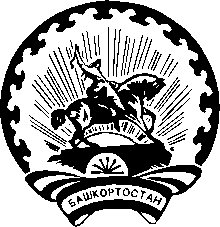 Р Е Ш Е Н И Ес. ЯзыковоО регистрации депутатов Совета сельского поселения Каргалинский сельсовет муниципального района Благоварский районРеспублики Башкортостан двадцать девятого созываВ соответствии с частями 5 и 6 статьи 84 Кодекса
Республики Башкортостан о выборах, территориальная избирательная комиссия муниципального района Благоварский район
Республики Башкортостан, с полномочиями окружной избирательной комиссии по выборам депутатов Совета сельского поселения Каргалинский сельсовет муниципального района Благоварский район
Республики Башкортостан решила:Зарегистрировать депутатов Совета сельского поселения Каргалинский сельсовет муниципального района Благоварский район
Республики Башкортостан двадцать девятого созыва:Ишбулатов Ильфир Рашитович;Утяшев Талгат Тимерханович;Ахмадеев Айгиз Сибаевич;Мамлеев Ильгизар Рафикович;Сулейманова Ляйсан Касымовна;Терегулов Ванир Вилюрович;Еникеева Зульфия Ахатовна.2. Выдать зарегистрированным кандидатам удостоверения установленного образца.3. Направить настоящее решение в Совет сельского поселения Каргалинский сельсовет муниципального района Благоварский район Республики Башкортостан.4. Разместить настоящее решение, на официальных сайтах Центральной избирательной комиссии Республики Башкортостан и муниципального района Благоварский район Республики Башкортостан в разделе «Территориальная избирательная комиссия» в информационно-телекоммуникационной сети Интернет.5. Контроль за выполнением настоящего решения возложить на председателя территориальной избирательной комиссии Зуйкова Д.А.
Председатель								Д.А. ЗуйковСекретарь									С.Б. Чубатюктерриториальная избирательная комиссия МУНИЦИПАЛЬного района БЛАГОВАРСКИЙ РАЙОН республики башкортостанБАШҠОРТОСТАН РЕСПУБЛИКАҺЫ БЛАГОВАР РАЙОНЫНЫҢ ТЕРРИТОРИАЛЬ ҺАЙЛАУ КОМИССИЯҺЫ18 сентября 2023 года№ 85/7 - 5